NOMBRE Y APELLIDO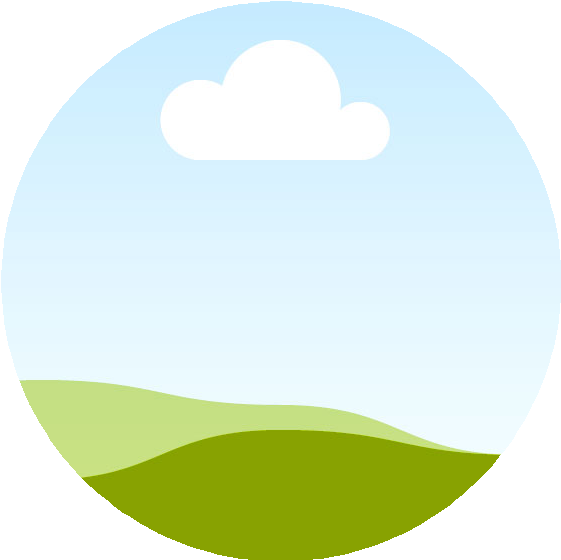 O C U P A C I Ó N / P R O F E S I Ó NAsistente de GerenciaEmpresa Increíble, Ago 2019 - PresenteAsistencia administrativa integral a Gerencia. • Seguimiento de Agenda. Revisión de Idoneidad de documentos y control de archivo. Creación de Presentaciones mensuales.Asistente AdministrativoEmpresa Increíble, Ene 2016 - Jul 2017Recepción de Clientes. Manejo de Conmutador.Asistencia a mesa de entradas. Organización de libro de entrada y salida. Mantenimiento de archivo.Preparación de informes semanales.Universidad IncreíbleLic. en Administración, 2018Graduado con honores académicosVicepresidente del Club de Matemática, 2012Colegio Secundario IncreíbleBachiller en Bienes y Servicios, 2012Graduado con honores académicosVicepresidente del Club de Matemática, 2012Pasante  AdministrativoEmpresa Increíble, Ene 2016 - Jul 2017Recepción de Clientes. Manejo de Conmutador.Asistencia a mesa de entradas. Organización de libro de entrada y salida. Mantenimiento de archivo.Preparación de informes semanales.Atención al PúblicoEmpresa Increíble, Ene 2014 - Jul 2015Atención a Clientes personalmenteMantenimiento y seguimiento de Stock y logísticaPreparación de informes semanales.